Faaliyet Raporunu Hazırlayan Yetkili	Adı-Soyadı	:	Unvanı		:	İmza		:Tasdik Eden Üst YöneticiAdı-Soyadı	:Unvanı		:İmza		:NOT 1 : Tasdik eden üst yönetici: İl Sağlık Müdürü/Destek Hizmetleri BaşkanıNOT 2 : Yukarıdaki arşiv hizmetleri faaliyet raporu yalnızca il sağlık müdürlüğü merkezi arşivinde gerçekleştirilen arşiv ile ilgili faaliyetler belirtilecek. NOT 3: Alt birimlerden gelen faaliyetlerle ilgili bilgiler ve raporlar il sağlık müdürlüğünce değerlendirilecek eksikliklerle ilgili uyarılar yapılacaktır.NOT 4: Cevap için ayrılan bölümler yeterli olmadığı takdirde cevap bölümleri genişletilebilir.NOT 5: Yıllık Faaliyet Raporu her sene ocak ayının 10’una kadar Bakanlığımıza gönderilecektir.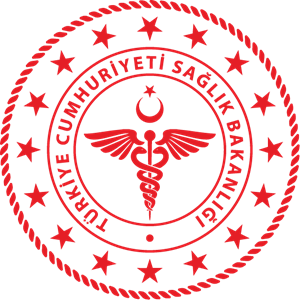 T.C.SAĞLIK BAKANLIĞIARŞİV HİZMETLERİ YILLIK FAALİYET RAPORU(01.01.2023 – 31.12.2023)T.C.SAĞLIK BAKANLIĞIARŞİV HİZMETLERİ YILLIK FAALİYET RAPORU(01.01.2023 – 31.12.2023)T.C.SAĞLIK BAKANLIĞIARŞİV HİZMETLERİ YILLIK FAALİYET RAPORU(01.01.2023 – 31.12.2023)T.C.SAĞLIK BAKANLIĞIARŞİV HİZMETLERİ YILLIK FAALİYET RAPORU(01.01.2023 – 31.12.2023)Genel BilgilerGenel BilgilerGenel BilgilerGenel BilgilerBirimin Adı	:İl		:İlçe		:Birimin Adı	:İl		:İlçe		:Birimin Adı	:İl		:İlçe		:Birimin Adı	:İl		:İlçe		:Merkez Arşiv İşlemleriMerkez Arşiv İşlemleriMerkez Arşiv İşlemleriMerkez Arşiv İşlemleriMerkezi Arşivde görevlendirilen arşiv sorumlusunun ve görevli personelin bilgileri;       Arşiv Sorumlusunun		  Adı Soyadı :       Arşiv Görevlilerinin (………kişi)	  Adı Soyadı :					  Adı Soyadı :					  Adı Soyadı :Merkezi Arşivde görevlendirilen arşiv sorumlusunun ve görevli personelin bilgileri;       Arşiv Sorumlusunun		  Adı Soyadı :       Arşiv Görevlilerinin (………kişi)	  Adı Soyadı :					  Adı Soyadı :					  Adı Soyadı :Merkezi Arşivde görevlendirilen arşiv sorumlusunun ve görevli personelin bilgileri;       Arşiv Sorumlusunun		  Adı Soyadı :       Arşiv Görevlilerinin (………kişi)	  Adı Soyadı :					  Adı Soyadı :					  Adı Soyadı :Merkezi Arşivde görevlendirilen arşiv sorumlusunun ve görevli personelin bilgileri;       Arşiv Sorumlusunun		  Adı Soyadı :       Arşiv Görevlilerinin (………kişi)	  Adı Soyadı :					  Adı Soyadı :					  Adı Soyadı :Merkezi Arşiv;a) Müdürlüğünüzün Merkezi Arşivi kaçıncı katta bulunmaktadır?.................................................................................b) Merkezi Arşivinizde kullanılan raf sistemini işaretleyiniz.Kompakt dolap		Çelik raf		Ahşap raf	Diğer		c) Arşiv personelinin ayrı bir çalışma odası var mı?			       Evet	        Hayırd) Merkezi Arşivde ısı ve nem ölçer (Termometre & Higrometre) var mı?          Evet	        Hayıre) Merkezi Arşivin havalandırılması için yeterli imkan mevcut mu?	       Evet	        HayırMerkezi Arşiv;a) Müdürlüğünüzün Merkezi Arşivi kaçıncı katta bulunmaktadır?.................................................................................b) Merkezi Arşivinizde kullanılan raf sistemini işaretleyiniz.Kompakt dolap		Çelik raf		Ahşap raf	Diğer		c) Arşiv personelinin ayrı bir çalışma odası var mı?			       Evet	        Hayırd) Merkezi Arşivde ısı ve nem ölçer (Termometre & Higrometre) var mı?          Evet	        Hayıre) Merkezi Arşivin havalandırılması için yeterli imkan mevcut mu?	       Evet	        HayırMerkezi Arşiv;a) Müdürlüğünüzün Merkezi Arşivi kaçıncı katta bulunmaktadır?.................................................................................b) Merkezi Arşivinizde kullanılan raf sistemini işaretleyiniz.Kompakt dolap		Çelik raf		Ahşap raf	Diğer		c) Arşiv personelinin ayrı bir çalışma odası var mı?			       Evet	        Hayırd) Merkezi Arşivde ısı ve nem ölçer (Termometre & Higrometre) var mı?          Evet	        Hayıre) Merkezi Arşivin havalandırılması için yeterli imkan mevcut mu?	       Evet	        HayırMerkezi Arşiv;a) Müdürlüğünüzün Merkezi Arşivi kaçıncı katta bulunmaktadır?.................................................................................b) Merkezi Arşivinizde kullanılan raf sistemini işaretleyiniz.Kompakt dolap		Çelik raf		Ahşap raf	Diğer		c) Arşiv personelinin ayrı bir çalışma odası var mı?			       Evet	        Hayırd) Merkezi Arşivde ısı ve nem ölçer (Termometre & Higrometre) var mı?          Evet	        Hayıre) Merkezi Arşivin havalandırılması için yeterli imkan mevcut mu?	       Evet	        HayırÜnitelerde işlemi tamamlanan dosya/klasörler “sırtlıkları ve dosya içerik (muhteviyat) listeleri” hazırlanmış ve uygunluk kontrolü yapılarak eksiklikleri giderilmiş bir şekilde müteakip takvim yılının ilk 3 ayı içerisinde Merkezi Arşive devrediliyor mu?Evet 		              	Hayır Ünitelerde işlemi tamamlanan dosya/klasörler “sırtlıkları ve dosya içerik (muhteviyat) listeleri” hazırlanmış ve uygunluk kontrolü yapılarak eksiklikleri giderilmiş bir şekilde müteakip takvim yılının ilk 3 ayı içerisinde Merkezi Arşive devrediliyor mu?Evet 		              	Hayır Ünitelerde işlemi tamamlanan dosya/klasörler “sırtlıkları ve dosya içerik (muhteviyat) listeleri” hazırlanmış ve uygunluk kontrolü yapılarak eksiklikleri giderilmiş bir şekilde müteakip takvim yılının ilk 3 ayı içerisinde Merkezi Arşive devrediliyor mu?Evet 		              	Hayır Ünitelerde işlemi tamamlanan dosya/klasörler “sırtlıkları ve dosya içerik (muhteviyat) listeleri” hazırlanmış ve uygunluk kontrolü yapılarak eksiklikleri giderilmiş bir şekilde müteakip takvim yılının ilk 3 ayı içerisinde Merkezi Arşive devrediliyor mu?Evet 		              	Hayır Yönetmeliğin 5. Maddesine göre Merkezi Arşivin belge koruma yükümlülüğü yerine getiriliyor mu? (Yangın, hırsızlık, rutubet, su baskını, toza ve her türlü hayvan ve haşaratın tahriplerine karşı)Evet 		              	Hayır Yönetmeliğin 5. Maddesine göre Merkezi Arşivin belge koruma yükümlülüğü yerine getiriliyor mu? (Yangın, hırsızlık, rutubet, su baskını, toza ve her türlü hayvan ve haşaratın tahriplerine karşı)Evet 		              	Hayır Yönetmeliğin 5. Maddesine göre Merkezi Arşivin belge koruma yükümlülüğü yerine getiriliyor mu? (Yangın, hırsızlık, rutubet, su baskını, toza ve her türlü hayvan ve haşaratın tahriplerine karşı)Evet 		              	Hayır Yönetmeliğin 5. Maddesine göre Merkezi Arşivin belge koruma yükümlülüğü yerine getiriliyor mu? (Yangın, hırsızlık, rutubet, su baskını, toza ve her türlü hayvan ve haşaratın tahriplerine karşı)Evet 		              	Hayır Yapılan ayıklama ve imha çalışmalarında arşiv malzemesi, arşivlik malzeme ve muhafazasına lüzum görülmeyen belgelerin ayrımında dikkate alınan kriterleri belirtiniz.Devlet Arşiv Hizmetleri Hakkında YönetmelikYataklı Tedavi Kurumları Arşiv YönergesiSağlık Bakanlığı Arşiv Malzemesi Tespit ve Değerlendirme Çalışması ile Saklama Süreli Standart Dosya Planı	Diğer………………………………………………………………………………………………………………Yapılan ayıklama ve imha çalışmalarında arşiv malzemesi, arşivlik malzeme ve muhafazasına lüzum görülmeyen belgelerin ayrımında dikkate alınan kriterleri belirtiniz.Devlet Arşiv Hizmetleri Hakkında YönetmelikYataklı Tedavi Kurumları Arşiv YönergesiSağlık Bakanlığı Arşiv Malzemesi Tespit ve Değerlendirme Çalışması ile Saklama Süreli Standart Dosya Planı	Diğer………………………………………………………………………………………………………………Yapılan ayıklama ve imha çalışmalarında arşiv malzemesi, arşivlik malzeme ve muhafazasına lüzum görülmeyen belgelerin ayrımında dikkate alınan kriterleri belirtiniz.Devlet Arşiv Hizmetleri Hakkında YönetmelikYataklı Tedavi Kurumları Arşiv YönergesiSağlık Bakanlığı Arşiv Malzemesi Tespit ve Değerlendirme Çalışması ile Saklama Süreli Standart Dosya Planı	Diğer………………………………………………………………………………………………………………Yapılan ayıklama ve imha çalışmalarında arşiv malzemesi, arşivlik malzeme ve muhafazasına lüzum görülmeyen belgelerin ayrımında dikkate alınan kriterleri belirtiniz.Devlet Arşiv Hizmetleri Hakkında YönetmelikYataklı Tedavi Kurumları Arşiv YönergesiSağlık Bakanlığı Arşiv Malzemesi Tespit ve Değerlendirme Çalışması ile Saklama Süreli Standart Dosya Planı	Diğer………………………………………………………………………………………………………………Müdürlüğünüzde yıl içinde ayıklama ve imha işlemi gerçekleştiren birim var ise birimin adını ve imhası gerçekleştirilen arşiv malzemelerinin genel konusunu, yılını ve adedini yazınız.Müdürlüğünüzde yıl içinde ayıklama ve imha işlemi gerçekleştiren birim var ise birimin adını ve imhası gerçekleştirilen arşiv malzemelerinin genel konusunu, yılını ve adedini yazınız.Müdürlüğünüzde yıl içinde ayıklama ve imha işlemi gerçekleştiren birim var ise birimin adını ve imhası gerçekleştirilen arşiv malzemelerinin genel konusunu, yılını ve adedini yazınız.Müdürlüğünüzde yıl içinde ayıklama ve imha işlemi gerçekleştiren birim var ise birimin adını ve imhası gerçekleştirilen arşiv malzemelerinin genel konusunu, yılını ve adedini yazınız.İMHA LİSTESİİMHA LİSTESİİMHA LİSTESİİMHA LİSTESİBirimin AdıYılıAdediKonusuİl Sağlık Müdürlüğünüzde yapılan son ayıklama ve imha çalışması hangi yılda gerçekleştirildi?…………………………………………………………………………………………………………………………İl Sağlık Müdürlüğünüzde yapılan son ayıklama ve imha çalışması hangi yılda gerçekleştirildi?…………………………………………………………………………………………………………………………İl Sağlık Müdürlüğünüzde yapılan son ayıklama ve imha çalışması hangi yılda gerçekleştirildi?…………………………………………………………………………………………………………………………İl Sağlık Müdürlüğünüzde yapılan son ayıklama ve imha çalışması hangi yılda gerçekleştirildi?…………………………………………………………………………………………………………………………Merkezi Arşivde gerçekleştirilen ayıklama ve imha işlemleri için bağlı olduğu birimin verdiği hizmetlerde bilgi ve tecrübe sahibi 2 temsilci olmak üzere toplam 5 kişilik komisyon oluşturuluyor mu?Evet 		              	Hayır Merkezi Arşivde gerçekleştirilen ayıklama ve imha işlemleri için bağlı olduğu birimin verdiği hizmetlerde bilgi ve tecrübe sahibi 2 temsilci olmak üzere toplam 5 kişilik komisyon oluşturuluyor mu?Evet 		              	Hayır Merkezi Arşivde gerçekleştirilen ayıklama ve imha işlemleri için bağlı olduğu birimin verdiği hizmetlerde bilgi ve tecrübe sahibi 2 temsilci olmak üzere toplam 5 kişilik komisyon oluşturuluyor mu?Evet 		              	Hayır Merkezi Arşivde gerçekleştirilen ayıklama ve imha işlemleri için bağlı olduğu birimin verdiği hizmetlerde bilgi ve tecrübe sahibi 2 temsilci olmak üzere toplam 5 kişilik komisyon oluşturuluyor mu?Evet 		              	Hayır Gerçekleştirilen ayıklama ve imha işlemleri sonucunda muhafazasına lüzum görülmeyen belgeler için imha listesi hazırlanıyor mu?Evet 		              	Hayır Gerçekleştirilen ayıklama ve imha işlemleri sonucunda muhafazasına lüzum görülmeyen belgeler için imha listesi hazırlanıyor mu?Evet 		              	Hayır Gerçekleştirilen ayıklama ve imha işlemleri sonucunda muhafazasına lüzum görülmeyen belgeler için imha listesi hazırlanıyor mu?Evet 		              	Hayır Gerçekleştirilen ayıklama ve imha işlemleri sonucunda muhafazasına lüzum görülmeyen belgeler için imha listesi hazırlanıyor mu?Evet 		              	Hayır Gerçekleştirilen ayıklama imha işlemleri neticesinde Bakanlık uygun görüşü alınıyor mı?Evet 		              	Hayır Gerçekleştirilen ayıklama imha işlemleri neticesinde Bakanlık uygun görüşü alınıyor mı?Evet 		              	Hayır Gerçekleştirilen ayıklama imha işlemleri neticesinde Bakanlık uygun görüşü alınıyor mı?Evet 		              	Hayır Gerçekleştirilen ayıklama imha işlemleri neticesinde Bakanlık uygun görüşü alınıyor mı?Evet 		              	Hayır Ayıklama ve İmha işlemleri neticesinde ayrılan imhalık malzemeler okunamayacak şekilde parçalanıp, kıyılarak geri dönüşümde kullanılmak üzere imha ediliyor mu?Evet 		              	Hayır İmha ediliyor ise; Lisanslı firmalara ihale yoluyla satılmak suretiyle                                                    ……………kg Bağış yoluyla (Bakanlık Kurulu Kararıyla kamu yararına vakıf/dernek)                  ....…………kg Diğer                                                                                                                          ...…………..kgAyıklama ve İmha işlemleri neticesinde ayrılan imhalık malzemeler okunamayacak şekilde parçalanıp, kıyılarak geri dönüşümde kullanılmak üzere imha ediliyor mu?Evet 		              	Hayır İmha ediliyor ise; Lisanslı firmalara ihale yoluyla satılmak suretiyle                                                    ……………kg Bağış yoluyla (Bakanlık Kurulu Kararıyla kamu yararına vakıf/dernek)                  ....…………kg Diğer                                                                                                                          ...…………..kgAyıklama ve İmha işlemleri neticesinde ayrılan imhalık malzemeler okunamayacak şekilde parçalanıp, kıyılarak geri dönüşümde kullanılmak üzere imha ediliyor mu?Evet 		              	Hayır İmha ediliyor ise; Lisanslı firmalara ihale yoluyla satılmak suretiyle                                                    ……………kg Bağış yoluyla (Bakanlık Kurulu Kararıyla kamu yararına vakıf/dernek)                  ....…………kg Diğer                                                                                                                          ...…………..kgAyıklama ve İmha işlemleri neticesinde ayrılan imhalık malzemeler okunamayacak şekilde parçalanıp, kıyılarak geri dönüşümde kullanılmak üzere imha ediliyor mu?Evet 		              	Hayır İmha ediliyor ise; Lisanslı firmalara ihale yoluyla satılmak suretiyle                                                    ……………kg Bağış yoluyla (Bakanlık Kurulu Kararıyla kamu yararına vakıf/dernek)                  ....…………kg Diğer                                                                                                                          ...…………..kgGerçekleştirilen ayıklama ve imha işlemleri neticesinde Merkezi Arşivde arşiv malzemesi olarak tespit edilen belgelerin birimlere göre dağılımını aşağıdaki listeye yazınız.Gerçekleştirilen ayıklama ve imha işlemleri neticesinde Merkezi Arşivde arşiv malzemesi olarak tespit edilen belgelerin birimlere göre dağılımını aşağıdaki listeye yazınız.Gerçekleştirilen ayıklama ve imha işlemleri neticesinde Merkezi Arşivde arşiv malzemesi olarak tespit edilen belgelerin birimlere göre dağılımını aşağıdaki listeye yazınız.Gerçekleştirilen ayıklama ve imha işlemleri neticesinde Merkezi Arşivde arşiv malzemesi olarak tespit edilen belgelerin birimlere göre dağılımını aşağıdaki listeye yazınız.ARŞİV MALZEMESİ LİSTESİARŞİV MALZEMESİ LİSTESİARŞİV MALZEMESİ LİSTESİARŞİV MALZEMESİ LİSTESİBirimin AdıYılıAdediKonusuDevlet Arşivleri Başkanlığına devredilecek arşiv malzemesi var mı?Evet 		              	Hayır Var ise devredilecek arşiv malzemesinin türünü ve adedini yazınız.…………………………………………………………………………………………………………………………...…………………………………………………………………………………………………………………………...…………………………………………………………………………………………………………………………...Devlet Arşivleri Başkanlığına devredilecek arşiv malzemesi var mı?Evet 		              	Hayır Var ise devredilecek arşiv malzemesinin türünü ve adedini yazınız.…………………………………………………………………………………………………………………………...…………………………………………………………………………………………………………………………...…………………………………………………………………………………………………………………………...Devlet Arşivleri Başkanlığına devredilecek arşiv malzemesi var mı?Evet 		              	Hayır Var ise devredilecek arşiv malzemesinin türünü ve adedini yazınız.…………………………………………………………………………………………………………………………...…………………………………………………………………………………………………………………………...…………………………………………………………………………………………………………………………...Devlet Arşivleri Başkanlığına devredilecek arşiv malzemesi var mı?Evet 		              	Hayır Var ise devredilecek arşiv malzemesinin türünü ve adedini yazınız.…………………………………………………………………………………………………………………………...…………………………………………………………………………………………………………………………...…………………………………………………………………………………………………………………………...Müdürlüğünüzde Osmanlıca (Eski Türkçe) belgeler var mı?Evet 		              	Hayır Müdürlüğünüzde Osmanlıca (Eski Türkçe) belgeler var mı?Evet 		              	Hayır Müdürlüğünüzde Osmanlıca (Eski Türkçe) belgeler var mı?Evet 		              	Hayır Müdürlüğünüzde Osmanlıca (Eski Türkçe) belgeler var mı?Evet 		              	Hayır Biriminizde kurum belge yöneticisi ve birim belge yöneticileri var mı?Evet 		              	Hayır                                                         Var ise kaç kişi?.......................................Biriminizde kurum belge yöneticisi ve birim belge yöneticileri var mı?Evet 		              	Hayır                                                         Var ise kaç kişi?.......................................Biriminizde kurum belge yöneticisi ve birim belge yöneticileri var mı?Evet 		              	Hayır                                                         Var ise kaç kişi?.......................................Biriminizde kurum belge yöneticisi ve birim belge yöneticileri var mı?Evet 		              	Hayır                                                         Var ise kaç kişi?.......................................İl müdürlüğünüze bağlı sağlık kuruluşlarının yıllık olarak hazırladıkları arşiv hizmetleri faaliyet raporları il müdürlüğünüz bünyesinde toplanarak incelendikten sonra eksikliklerle ilgili uyarılar yapılıyor mu?Evet 		              	Hayır İl müdürlüğünüze bağlı sağlık kuruluşlarının yıllık olarak hazırladıkları arşiv hizmetleri faaliyet raporları il müdürlüğünüz bünyesinde toplanarak incelendikten sonra eksikliklerle ilgili uyarılar yapılıyor mu?Evet 		              	Hayır İl müdürlüğünüze bağlı sağlık kuruluşlarının yıllık olarak hazırladıkları arşiv hizmetleri faaliyet raporları il müdürlüğünüz bünyesinde toplanarak incelendikten sonra eksikliklerle ilgili uyarılar yapılıyor mu?Evet 		              	Hayır İl müdürlüğünüze bağlı sağlık kuruluşlarının yıllık olarak hazırladıkları arşiv hizmetleri faaliyet raporları il müdürlüğünüz bünyesinde toplanarak incelendikten sonra eksikliklerle ilgili uyarılar yapılıyor mu?Evet 		              	Hayır İlave edilecek hususlar var mı?……………………………………………………………………………………………………………………………….……………………………………………………………………………………………………………………………….……………………………………………………………………………………………………………………………….İlave edilecek hususlar var mı?……………………………………………………………………………………………………………………………….……………………………………………………………………………………………………………………………….……………………………………………………………………………………………………………………………….İlave edilecek hususlar var mı?……………………………………………………………………………………………………………………………….……………………………………………………………………………………………………………………………….……………………………………………………………………………………………………………………………….İlave edilecek hususlar var mı?……………………………………………………………………………………………………………………………….……………………………………………………………………………………………………………………………….……………………………………………………………………………………………………………………………….